В селе Татарская Тахтала 20 марта 2021г. работниками культуры Тат.Тахталинского МФЦ был проведен праздник «Навруз»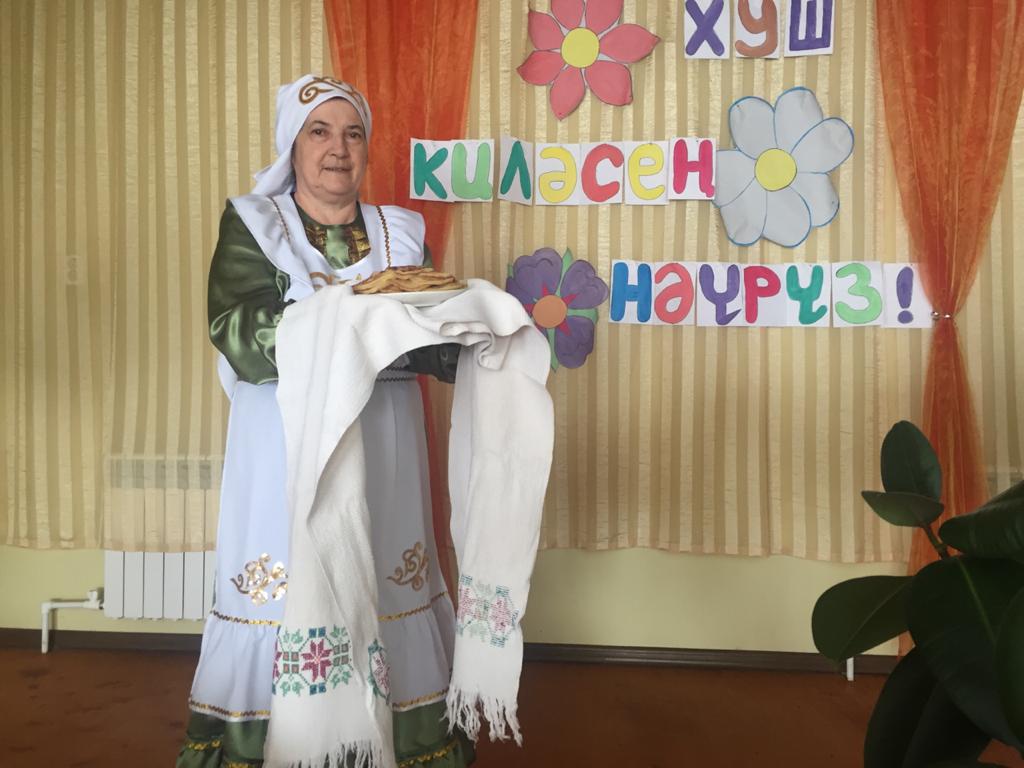 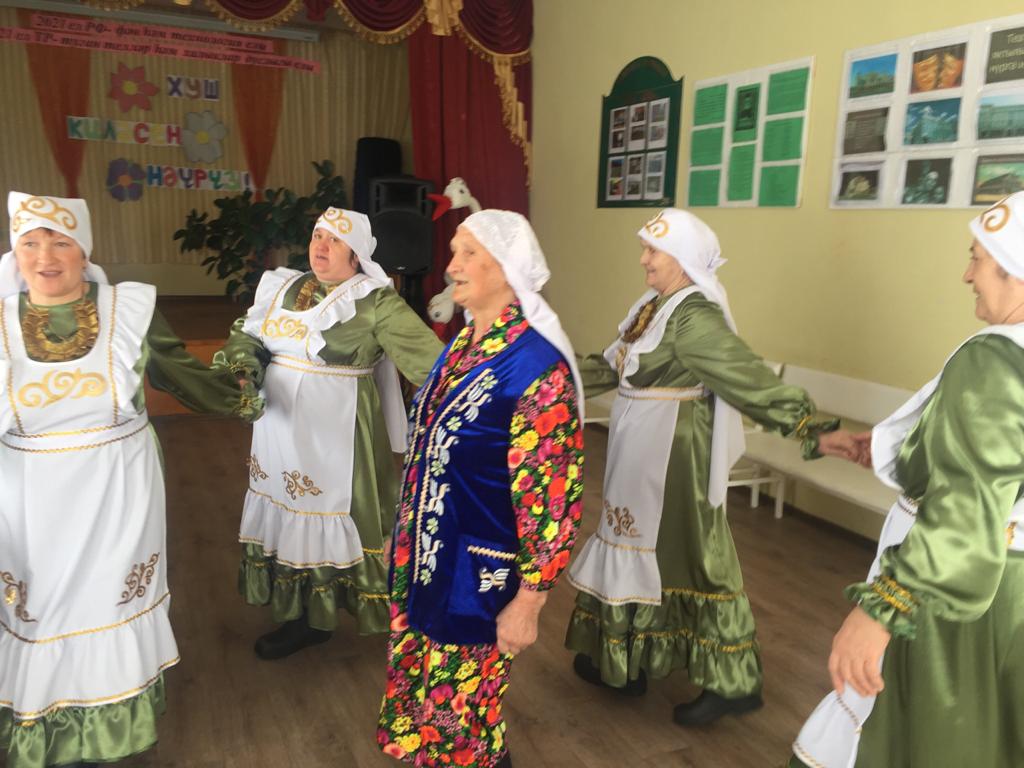 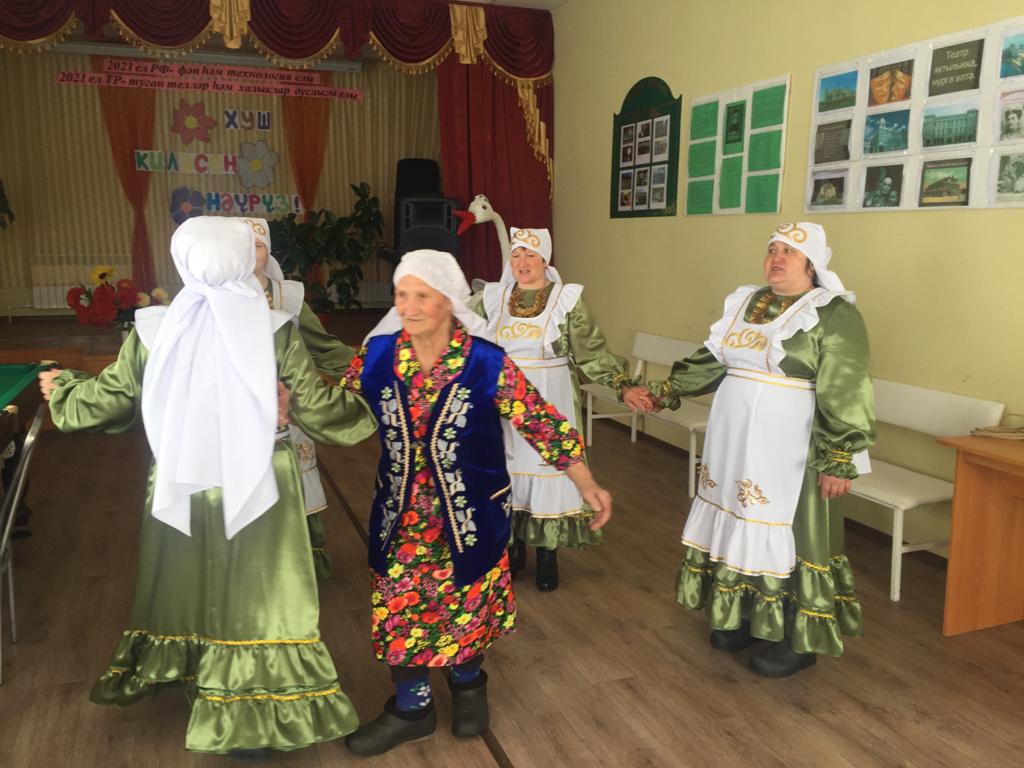 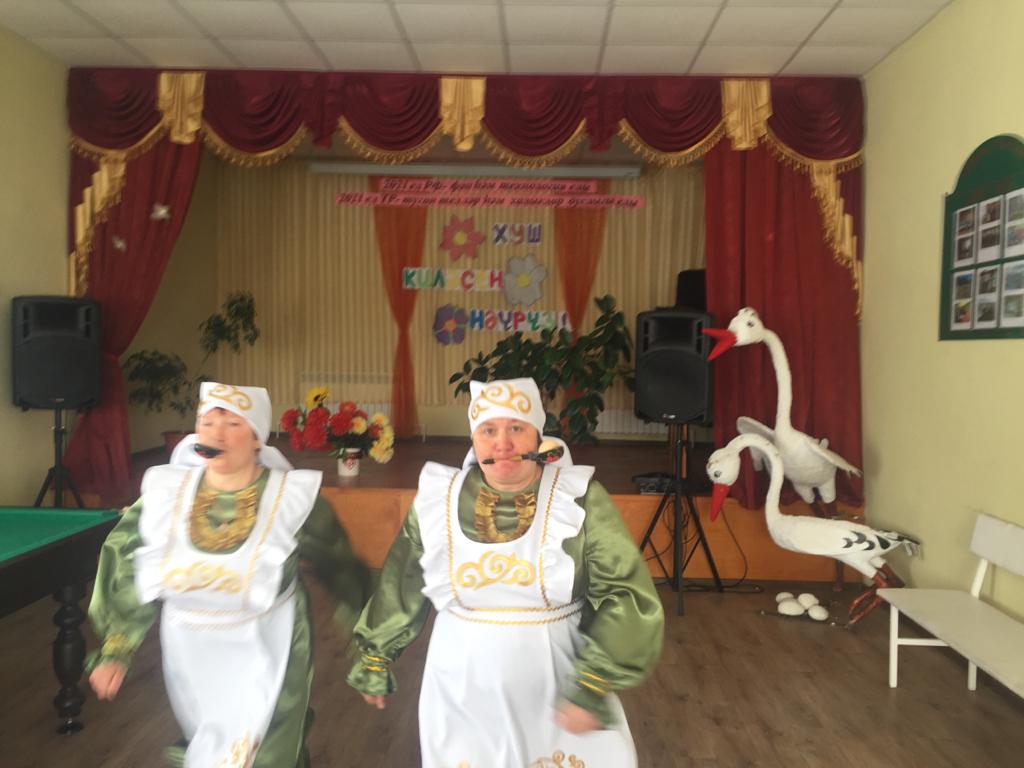 